		AGENDA JAARVERGADERING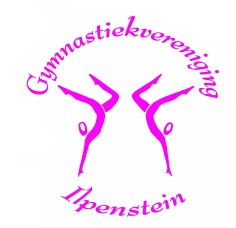 Datum: 2 maart 2015
                        Tijd van aanvang: 20,00 uur
                        Locatie: Het DorpshuisOpening door de voorzitterNotulen ledenvergadering 17 februari 2014 (zie website)Jaarverslag secretaris (zie website)Jaarverslag TC (zie website)Jaarverslag penningmeester (wordt ter vergadering uitgereikt)Verslag kascontrolecommissie Annie Bierdrager en Jopie Box Jopie Box treedt af.Contributie 20153% verhogingDoorberekening deel van de wedstrijdkostenBestuursverkiezingAftredend lid Truus Vriend (herkiesbaar)Gevoerd bestuursbeleidLeidingMededelingenRondvraagSluitingMet vriendelijke groetennamens het bestuur,Willem BurgersVoorzitter GV Ilpenstein